    Report Supervisione ed Educazione Continua 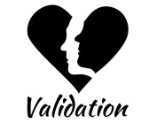 Insegnante Validation : __________________________________ Anno: _________Supervisione: (nota in allegato la form per la valutazione)Educazione ContinuaPer favore manda questa form a Jana Stoddard - jana@vfvalidation.org Per cortesia includi tutti i  certificati di frequenza o alter prove di formazione o completamento di corsi.Data(e)Tipo di Supervisione (se più di 1, inserisci il numero nel box)Tipo di Supervisione (se più di 1, inserisci il numero nel box)Tipo di Supervisione (se più di 1, inserisci il numero nel box)Docenza in un corso o presentazione in cui un Master/Insegnante Esperto era presente per dare feedbackDocenza in un corso o presentazione in cui un Master/Insegnante Esperto era presente per dare feedbackParte attiva in una giornata di Supervisione per InsegnantiParte attiva in una giornata di Supervisione per InsegnantiPresenza come secondo Insegnante al blocco d’esamiPresenza come secondo Insegnante al blocco d’esamiProdotto un video di insegnamento o presentazione e mandato ad un Master (il video dovrebbe essere lungo a sufficienza, non più di 4 ore, per mostrare tutti gli aspetti dell’ insegnamento: lezione, roleplay e guidare esercizi )Prodotto un video di insegnamento o presentazione e mandato ad un Master (il video dovrebbe essere lungo a sufficienza, non più di 4 ore, per mostrare tutti gli aspetti dell’ insegnamento: lezione, roleplay e guidare esercizi )SupervisoreSupervisoreLuogoLuogoData(e) Tipo di Educazione Continua (se più di 1, inserisci il numero nel box)Tipo di Educazione Continua (se più di 1, inserisci il numero nel box)       Partecipazione ad una Supervisione Validation o ad un training avanzato       giornata/seminario/workshop       Partecipazione ad una Supervisione Validation o ad un training avanzato       giornata/seminario/workshopIstruttore/Presentatore　LuogoIstruttore/Presentatore　Luogo　Data(e)       Completato un corso/seminario/workshop o altra presentazione su       argomenti correlati come PNL, stimolazione sensoriale, tocco, reminiscenza, etc.       Completato un corso/seminario/workshop o altra presentazione su       argomenti correlati come PNL, stimolazione sensoriale, tocco, reminiscenza, etc.Istruttore/Presentatore　LuogoIstruttore/Presentatore　LuogoData(e)        Partecipazione ad un workshop di Naomi Feil        Partecipazione ad un workshop di Naomi FeilLuogoLuogoData(e)        Completato un seminario, training o corso per lo sviluppo pedagogico o         per le capacità comunicative. Tipo: ___________________________        Completato un seminario, training o corso per lo sviluppo pedagogico o         per le capacità comunicative. Tipo: ___________________________ArgomentoLuogoArgomentoLuogo